Intervenant : Marceau BourdariasDate de la formation : Mercredi 12 et jeudi 13 janvier 2022	Lieu : à définirNom : Prénom : Date de Naissance : Adresse : CP : 					Commune : Nom de la structure (si activité agricole) :Email : Téléphone : Tarif unique : 308€Merci d’indiquer votre situation :Agriculteur.trice cotisant vivéa (merci d’envoyer votre attestation de finançabilité)Salarié.e Agricole (je bénéficie donc d’une prise en charge OCAPIAT) Autre statut : nous contacter*Prise en charge totale pour les personnes éligibles au Vivea.*Pour les salariés agricoles ou les personnes ayant un autre statut : nous contacter pour connaitre les conditions de financement.Adhésion à l’association Chemin Cueillant obligatoire (10 €/an), réglable le jour de la formation.Formation financée par :   				              		Renseignements et inscriptions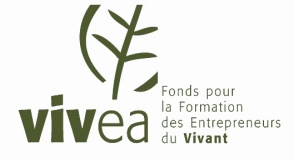 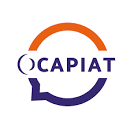 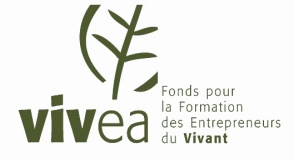 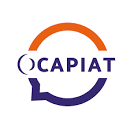 Héloïse SaunalResponsable de stage07.66.36.26.00– 04.86.11.97.52contact@chemincueillant.org